SISTEM INFORMASI PENJUALAN TUNAI BEDCOVER“COURTESY OUTLET”TUGAS AKHIRDiajukan Kepada Jurusan Komputerisasi Akuntansi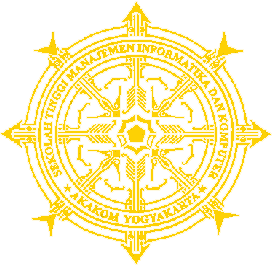 Sekolah Tinggi Manajemen Informatika dan Komputer AKAKOM YogyakartaSebagai salah satu syarat dalam memperoleh gelar Diploma TigaDisusun Oleh :Monita Lady A.PNo.Mhs	: 073210014Jurusan	: Komputerisasi AkuntansiJenjang	: Diploma Tiga / D3SEKOLAH TINGGI MANAJEMEN INFORMATIKA DAN KOMPUTERAKAKOMYOGYAKARTA2010HALAMAN PENGESAHANJudul Tugas Akhir	: Sistem Informasi Penjualan Tunai Bedcover “COURTESY OUTLET”Nama Mahasiswa	: Monita Lady A.P	No. Mahasiswa	: 073210014Jurusan 	: Komputerisasi AkuntansiJenjang	: Diploma Tiga / D3Karya Tulis Ini Telah Dipertahankan dan Disetujui di Depan Dosen    Penguji Program Studi Komputerisasi Akuntansi Jenjang Diploma Tiga STMIK AKAKOM Yogyakarta   	Yogyakarta, 	  Februari 2010Mengesahkan,Dosen Pembimbing I                            Dosen Pembimbing IIEndang Wahyuningsih, S.Kom, M.Cs          Thomas Edyson Tarigan, S.KomKetua JurusanKomputerisasi Akuntansi – D3Al. Agus Subagyo, S.E., M.Si.HALAMAN MOTTOSebab itu aku tidak berlari tanpa tujuan(1 Korintus 9:26a)Jagalah hati dengan segala kewaspadaan karena dari situlah terpancar kehidupan, jagalah lidah terhadap yang jahat dan bibir terhadap ucapan – ucapan yang menipuJanganlah menyerah sebelum kau berusaha.Lakukanlah yang terbaik dengan apa yang ada pada dirimuHALAMAN PERSEMBAHANRasa  syukur kehadirat Tuhan dengan berkah, rahmat dan ridho-Nya, kupersembahkan karya tulis ini untukBapak dan ibu tercinta, atas kasih sayang, perhatian, kesabaran, motivasi, semangat, serta air mata yang tercurah untukkuAdikku tersayang (Yosiandra Pandiangan)serta semua keluargaku terima kasih atas do’a dan dukungannyaMindo  terimakasih atas motivasi dan bantuannya yang teramat besarSemua teman-teman dan sahabat-sahabatkuYang telah banyak memberikan bantuan buat akuKATA PENGANTARDengan memanjatkan puji dan syukur kepada Tuhan Yang Maha Esa  yang telah melimpahkan berkah dan rahmat-Nya sehingga penulis dapat menyelesaikan penyusunan Tugas Akhir dengan judul “ Sistem Informasi Penjualan Bedcover “Courtesy Outlet”.Penyusunan Tugas Akhir ini dilakukan untuk memenuhi salah satu syarat yang telah ditentukan oleh Sekolah Tinggi Manajemen Informatika dan Komputer AKAKOM Yogyakarta untuk menyelesaikan program Diploma III.Dalam penyusunan Tugas Akhir ini, penulis memperoleh arahan, bantuan dan bimbingan dari berbagai pihak. Oleh karena itu, pada kesempatan ini tidak lupa penulis mengucapkan terima kasih kepada:Bapak Sigit Anggoro, S.T.,M.T. selaku Ketua Sekolah Tinggi Manajemen Informatika dan Komputer  AKAKOM Yogyakarta.Bapak Ir. M. Guntara, M.T., selaku Pembantu Ketua I Bidang Akademik Sekolah Tinggi Manajemen Informatika dan Komputer AKAKOM Yogyakarta.Bapak Al. Agus Subagyo, S.E, M.Si ,selaku Ketua Jurusan Komputerisasi Akuntansi  Jenjang Diploma 3 (D3)  Sekolah Tinggi Manajemen Informatika dan Komputer  AKAKOM Yogyakarta.Ibu Endang Wahyuningsih, S.Kom,M.Cs selaku Dosen pembimbing yang telah memberikan bimbingan dan pengarahan dalam pembuatan Tugas Akhir ini.Bapak Thomas Edyson Tarigan , S.Kom selaku Dosen pembimbing yang telah memberikan bimbingan dan pengarahan dalam pembuatan Tugas Akhir ini.Orangtua dan seluruh keluarga tercinta yang selalu memberikan semangat serta kasih sayang yang berlimpah.Teman - temanku seangkatan KA 2007 yang telah banyak membantu dalam penyelesaian tugas akhir ini, tidak lupa sahabatku (Mindo dan masih banyak lagi yang tidak bisa disebutkan satu-persatu) yang telah banyak memberikan do’a dan bantuannya kepada saya.Penulis menyadari sepenuhnya, bahwa karya tulis ini masih jauh dari sempurna, baik dalam hal isi maupun cara penyajian materinya. Untuk itu dengan kerendah hati penulis mohon saran dan kritik yang membangun dari pembaca.Semoga karya tulis ini dapat bermanfaat bagi penyusun pada khususnya dan bagi pembaca pada umumnya.              				     Yogyakarta,     Februari  2010Penulis